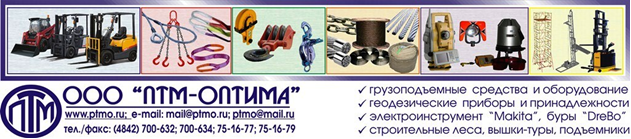 Опросный лист на изготовление крана мостового подвесного электрического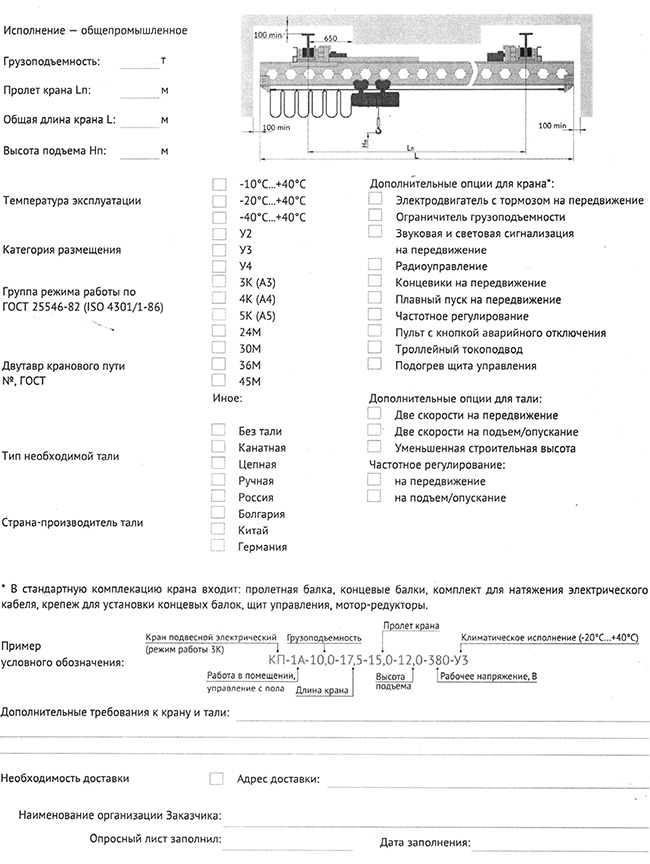 